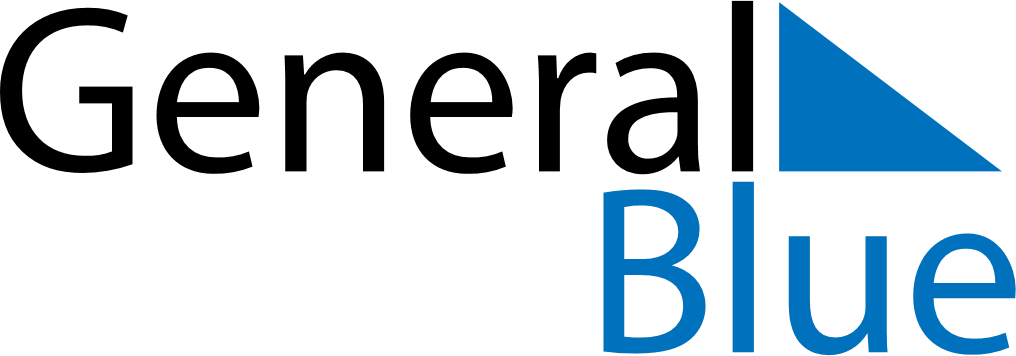 November 2024November 2024November 2024November 2024November 2024November 2024Jurmala, LatviaJurmala, LatviaJurmala, LatviaJurmala, LatviaJurmala, LatviaJurmala, LatviaSunday Monday Tuesday Wednesday Thursday Friday Saturday 1 2 Sunrise: 7:35 AM Sunset: 4:41 PM Daylight: 9 hours and 5 minutes. Sunrise: 7:37 AM Sunset: 4:39 PM Daylight: 9 hours and 1 minute. 3 4 5 6 7 8 9 Sunrise: 7:39 AM Sunset: 4:36 PM Daylight: 8 hours and 57 minutes. Sunrise: 7:42 AM Sunset: 4:34 PM Daylight: 8 hours and 52 minutes. Sunrise: 7:44 AM Sunset: 4:32 PM Daylight: 8 hours and 48 minutes. Sunrise: 7:46 AM Sunset: 4:30 PM Daylight: 8 hours and 43 minutes. Sunrise: 7:48 AM Sunset: 4:28 PM Daylight: 8 hours and 39 minutes. Sunrise: 7:51 AM Sunset: 4:26 PM Daylight: 8 hours and 35 minutes. Sunrise: 7:53 AM Sunset: 4:24 PM Daylight: 8 hours and 30 minutes. 10 11 12 13 14 15 16 Sunrise: 7:55 AM Sunset: 4:22 PM Daylight: 8 hours and 26 minutes. Sunrise: 7:57 AM Sunset: 4:20 PM Daylight: 8 hours and 22 minutes. Sunrise: 7:59 AM Sunset: 4:18 PM Daylight: 8 hours and 18 minutes. Sunrise: 8:01 AM Sunset: 4:16 PM Daylight: 8 hours and 14 minutes. Sunrise: 8:04 AM Sunset: 4:14 PM Daylight: 8 hours and 10 minutes. Sunrise: 8:06 AM Sunset: 4:12 PM Daylight: 8 hours and 6 minutes. Sunrise: 8:08 AM Sunset: 4:10 PM Daylight: 8 hours and 2 minutes. 17 18 19 20 21 22 23 Sunrise: 8:10 AM Sunset: 4:09 PM Daylight: 7 hours and 58 minutes. Sunrise: 8:12 AM Sunset: 4:07 PM Daylight: 7 hours and 54 minutes. Sunrise: 8:14 AM Sunset: 4:05 PM Daylight: 7 hours and 50 minutes. Sunrise: 8:16 AM Sunset: 4:04 PM Daylight: 7 hours and 47 minutes. Sunrise: 8:18 AM Sunset: 4:02 PM Daylight: 7 hours and 43 minutes. Sunrise: 8:20 AM Sunset: 4:01 PM Daylight: 7 hours and 40 minutes. Sunrise: 8:22 AM Sunset: 3:59 PM Daylight: 7 hours and 36 minutes. 24 25 26 27 28 29 30 Sunrise: 8:24 AM Sunset: 3:58 PM Daylight: 7 hours and 33 minutes. Sunrise: 8:26 AM Sunset: 3:56 PM Daylight: 7 hours and 29 minutes. Sunrise: 8:28 AM Sunset: 3:55 PM Daylight: 7 hours and 26 minutes. Sunrise: 8:30 AM Sunset: 3:54 PM Daylight: 7 hours and 23 minutes. Sunrise: 8:32 AM Sunset: 3:53 PM Daylight: 7 hours and 20 minutes. Sunrise: 8:34 AM Sunset: 3:52 PM Daylight: 7 hours and 17 minutes. Sunrise: 8:36 AM Sunset: 3:50 PM Daylight: 7 hours and 14 minutes. 